	2022……………………………………………………………………………………31  ․․․․․․․․․․․․․․․․․․․․․………………………………………...5  ………………………. 5………………..…………....19………….……………....21․․․[9]	[1]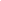 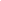 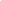 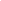 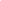 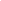 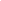 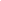 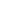 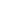 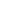 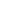 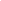 :[10]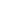 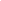 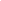 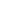 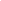 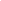 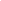 ,Истомина  Н.Б., Методика обучения математике в начальных классах, М., ЛИНКА-ПРЕСС, 1997,288с.https://hy.wikipedia.org/wiki/%D5%89%D5%A1%D6%83%D5%B4%D5%A1%D5%B6_%D5%B4%D5%AB%D5%A1%D5%BE%D5%B8%D6%80%D5%B6%D5%A5%D6%80http://mathcenter.ucoz.com/index/chapman_miavorner_arnchowtyownnery_nranc_mij/0-25https://fliphtml5.com/bookcase/hsmahttps://youtube.com/watch?v=H389xuRWDNs&feature=sharehttps://youtu.be/WEfIXEj9FHU